  Проект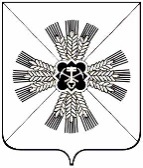 РОССИЙСКАЯ ФЕДЕРАЦИЯКЕМЕРОВСКАЯ ОБЛАСТЬ - КУЗБАССПРОМЫШЛЕННОВСКИЙ МУНИЦИПАЛЬНЫЙ ОКРУГСОВЕТ НАРОДНЫХ ДЕПУТАТОВПРОМЫШЛЕННОВСКОГО МУНИЦИПАЛЬНОГО ОКРУГА1-й созыв, ___-е заседаниеРЕШЕНИЕот _________ № ____пгт. ПромышленнаяОб утверждении Положения о порядке предоставления гражданами, претендующими на замещение муниципальных должностей, и лицами, замещающими муниципальные должности Промышленновского муниципального округа, сведений о доходах, расходах, об имуществе и обязательствах имущественного характера, а также сведений о доходах, расходах, об имуществе и обязательствах имущественного характера своих супруг (супругов) и несовершеннолетних детейВ целях реализации Федерального закона от 25.12.2008 № 273-ФЗ             «О противодействии коррупции», Федерального закона от 03.12.2012                 № 230-ФЗ «О контроле за соответствием расходов лиц, замещающих государственные должности,  и  иных  лиц  их  доходам», Федерального закона от 06.10.2003 № 131-ФЗ «Об общих принципах организации местного самоуправления в Российской Федерации», Указа Президента Российской Федерации от 23.06.2014 № 460 «Об утверждении формы справки о доходах, расходах, об имуществе и обязательствах имущественного характера и внесении изменений в некоторые акты Президента Российской Федерации», Закона Кемеровской области – Кузбасса от 02.11.2017 № 97-ОЗ «О регулировании отдельных вопросов в сфере противодействия коррупции», Совет народных депутатов Промышленновского муниципального округаРЕШИЛ:1. Утвердить Положение о порядке предоставления гражданами, претендующими на замещение муниципальных должностей и лицами, замещающими муниципальные должности Промышленновского муниципального округа, сведений о доходах, расходах, об имуществе и обязательствах имущественного характера, а также сведений о доходах, расходах, об имуществе и обязательствах имущественного характера своих супруг (супругов) и несовершеннолетних детей (далее – Порядок) согласно приложению к настоящему постановлению.2. Настоящее решение  подлежит размещению на официальном сайте администрации Промышленновского муниципального округа в сети Интернет.3. Контроль за исполнением настоящего решения возложить на комитет по вопросам местного самоуправления, правоохранительной деятельности и депутатской этике (Г.В.Кузьмина).4. Настоящее решение вступает в силу с даты подписания и распространяет свое действие на правоотношения, возникшие с 30.09.2021.                                                                            Утверждено                                                                           решением                                                                      Совета народных депутатов                                                                          Промышленновского                                                                        муниципального округа                                                                        от __________ N ___Положение о порядке предоставления гражданами, претендующими на замещение муниципальных должностей, и лицами, замещающими муниципальные должности Промышленновского муниципального округа, сведений о доходах, расходах, об имуществе и обязательствах имущественного характера, а также сведений о доходах, расходах, об имуществе и обязательствах имущественного характера своих супруг (супругов) и несовершеннолетних детей1. Если иное не установлено федеральным законом, граждане, претендующие на замещение муниципальных должностей (далее - граждане), и лица, замещающие муниципальные должности, представляют Губернатору Кемеровской области-Кузбасса сведения о доходах, расходах, об имуществе и обязательствах имущественного характера, а также сведения о доходах, расходах, об имуществе и обязательствах имущественного характера своих супруг (супругов) и несовершеннолетних детей (далее - сведения о доходах, расходах, об имуществе и обязательствах имущественного характера).2. Сведения о доходах, расходах, об имуществе и обязательствах имущественного характера представляются лицами, указанными в пункте 1 настоящего Порядка, по утвержденной Указом Президента Российской Федерации от 23.06.2014 № 460 «Об утверждении формы справки о доходах, расходах, об имуществе и обязательствах имущественного характера и внесении изменений в некоторые акты Президента Российской Федерации» форме справки. Заполнение формы справки осуществляется с использованием специального программного обеспечения «Справки БК», размещенного на официальном сайте государственной информационной системы в области государственной службы в информационно - телекоммуникационной сети Интернет.3. Граждане и лица, замещающие муниципальные должности в Промышленновском муниципальном округе, передают сведения о доходах, расходах, об имуществе и обязательствах имущественного характера Губернатору Кемеровской области - Кузбасса через лицо, ответственное за прием и передачу сведений о доходах, расходах, об имуществе и обязательствах имущественного характера. Граждане, претендующие на замещение должности главы муниципального образования, замещение которой осуществляется в результате избрания представительным органом муниципального образования из числа кандидатов, представленных конкурсной комиссией по результатам конкурса, передают сведения о доходах, расходах, об имуществе и обязательствах имущественного характера в конкурсную комиссию. Передача сведений о доходах, расходах, об имуществе и обязательствах имущественного характера осуществляется непосредственно гражданином или лицом, замещающим муниципальную должность, и оформляется актом приема-передачи либо направляется почтовой связью с описью вложения. Граждане и лица, замещающие муниципальные должности, считаются исполнившими обязанность по представлению Губернатору Кемеровской области - Кузбасса сведений о доходах, расходах, об имуществе и обязательствах имущественного характера с момента передачи (направления) указанных сведений ответственному лицу, конкурсной комиссии.4. Граждане направляют сведения о доходах, расходах, об имуществе и обязательствах имущественного характера ответственному лицу перед назначением (избранием) на должность, в конкурсную комиссию - до рассмотрения конкурсной комиссией их кандидатур. Граждане могут направить уточненные сведения о доходах, расходах, об имуществе и обязательствах имущественного характера ответственному лицу и (или) в отдел по профилактике коррупционных и иных правонарушений Администрации Кемеровской области – Кузбасса (далее - уполномоченное структурное подразделение Администрации Кемеровской области -  Кузбасса) в течение одного месяца со дня представления сведений о доходах, расходах, об имуществе и обязательствах имущественного характера, конкурсной комиссии - не позднее дня окончания приема документов, необходимых для участия в конкурсе.5. Лица, замещающие муниципальные должности, направляют сведения о доходах, расходах, об имуществе и обязательствах имущественного характера ответственному лицу ежегодно не позднее 1 марта года, следующего за отчетным.Лица, замещающие муниципальные должности, могут направить уточненные сведения о доходах, расходах, об имуществе и обязательствах имущественного характера ответственному лицу в течение одного месяца после окончания срока, указанного в абзаце первом настоящего пункта.6. Ответственное лицо, конкурсная комиссия в срок не позднее 30 дней со дня окончания срока представления уточненных сведений о доходах, расходах, об имуществе и обязательствах имущественного характера представляет сведения о доходах, расходах, об имуществе и обязательствах имущественного характера, представленные гражданами и лицами, замещающими муниципальные должности, Губернатору Кемеровской области - Кузбасса путем их передачи в уполномоченное структурное подразделение Администрации Кемеровской области - Кузбасса. Передача сведений о доходах, расходах, об имуществе и обязательствах имущественного характера ответственным лицом, конкурсной комиссией в уполномоченное структурное подразделение Администрации Кемеровской области - Кузбасса оформляется актом приема-передачи. Ответственность за своевременную передачу сведений о доходах, расходах, об имуществе и обязательствах имущественного характера в уполномоченное структурное подразделение Администрации Кемеровской области - Кузбасса несет ответственное лицо, председатель конкурсной комиссии.7. Уполномоченное структурное подразделение Администрации Кемеровской области - Кузбасса проводит анализ представленных гражданами и лицами, замещающими муниципальные должности, сведений о доходах, расходах, об имуществе и обязательствах имущественного характера и подготавливает по результатам анализа информацию Губернатору Кемеровской области - Кузбасса. Уполномоченное структурное подразделение Администрации Кемеровской области – Кузбасса по истечении трех месяцев со дня окончания срока представления уточненных сведений о доходах, расходах, об имуществе и обязательствах имущественного характера, представленных гражданами и лицами, замещающими муниципальные должности, направляет (передает) их ответственному лицу для хранения и (или) передачи уполномоченным должностным лицом и приобщения к личным делам в соответствии с действующим законодательством. В целях исполнения своих полномочий уполномоченное структурное подразделение Администрации Кемеровской области  - Кузбасса вправе в любое время затребовать сведения о доходах, расходах, об имуществе и обязательствах имущественного характера, представленные гражданами и лицами, замещающими муниципальные должности.8. В случае непредставления по объективным причинам лицами, замещающими муниципальные должности, сведений о доходах, расходах, об имуществе и обязательствах имущественного характера данный факт подлежит рассмотрению в порядке, установленном Губернатором Кемеровской области - Кузбасса.9. При выявлении фактов несоблюдения ограничений, запретов, неисполнения обязанностей, которые установлены Федеральным законом от 25.12.2008 № 273-ФЗ «О противодействии коррупции», Федеральным законом от 03.12.2012 № 230-ФЗ «О контроле за соответствием расходов лиц, замещающих государственные должности, и иных лиц их доходам», Федеральным законом от 07.05.2013 № 79-ФЗ «О запрете отдельным категориям лиц открывать и иметь счета (вклады), хранить наличные денежные средства и ценности в иностранных банках, расположенных за пределами территории Российской Федерации, владеть и (или) пользоваться иностранными финансовыми инструментами», Губернатор Кемеровской области - Кузбасса обращается с заявлением о досрочном прекращении полномочий выборного должностного лица местного самоуправления, лица, замещающего муниципальную должность или применении в отношении указанных лиц иной меры ответственности в Совет или в суд. К лицам, замещающим муниципальные должности, представившим недостоверные или неполные сведения о своих доходах, расходах, об имуществе и обязательствах имущественного характера, а также сведения о доходах, расходах, об имуществе и обязательствах имущественного характера своих супруг (супругов) и несовершеннолетних детей, если искажение этих сведений является несущественным, могут быть применены следующие меры ответственности: 1) предупреждение;2) освобождение от должности в выборном органе местного самоуправления с лишением права занимать должности в представительном органе муниципального образования, выборном органе местного самоуправления до прекращения срока его полномочий;3) освобождение от осуществления полномочий на постоянной основе с лишением права осуществлять полномочия на постоянной основе до прекращения срока его полномочий;4) запрет занимать должности в представительном органе муниципального образования, выборном органе местного самоуправления до прекращения срока его полномочий;5) запрет исполнять полномочия на постоянной основе до прекращения срока его полномочий.Порядок принятия решения о применении к члену выборного органа местного самоуправления, выборному должностному лицу местного самоуправления мер ответственности, указанных в абзаце 2 настоящего пункта, определяется нормативным правовым актом Совета народных депутатов Промышленновского муниципального округа в соответствии с законом Кемеровской области - Кузбасса.10. Сведения о доходах, расходах, об имуществе и обязательствах имущественного характера, представляемые в соответствии с настоящим Порядком гражданами и лицами, замещающими муниципальные должности, являются сведениями конфиденциального характера, если федеральным законом они не отнесены к сведениям, составляющим государственную тайну.11. Должностные лица, в обязанности которых входит работа со сведениями о доходах, расходах, об имуществе и обязательствах имущественного характера, виновные в их разглашении или использовании в целях, не предусмотренных законодательством Российской Федерации, несут ответственность в соответствии с законодательством Российской Федерации.ПредседательСовета народных депутатов Промышленновского муниципального округа Е.А. ВащенкоИ.о. главыПромышленновского муниципального округа                       С.А. Федарюк